Project EST01980 - Defence Airfield Maintenance Works at RAAF Base Williamtown, New South WalesPublic Works Committee Act 1969Notice under sub-section 18(8A)I, Ben Morton, Assistant Minister for Electoral Matters, being satisfied that the works described in the Schedule are:Substantially similar to other works that have been carried out, are being carried out or are likely to be carried out from time to time by the Commonwealth, or by or for an authority of the Commonwealth to which the Public Works Committee Act 1969 (the Act) applies, to be within subsection 18(8A) of the Act;I hereby declare those works to be repetitive work for the purposes of subsection 18(8A) of the Act.SCHEDULEDProject EST01980 - Defence Airfield Maintenance Works at RAAF Base Williamtown, 
New South WalesDated this                                    23rd day of August 2021SIGNEDBen MortonAssistant Minister for Electoral Matters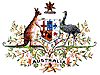 